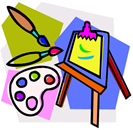 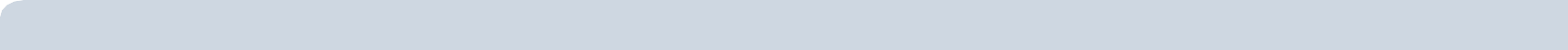 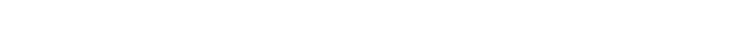 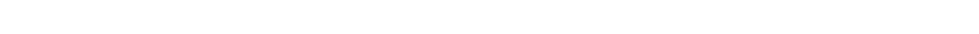 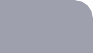 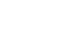 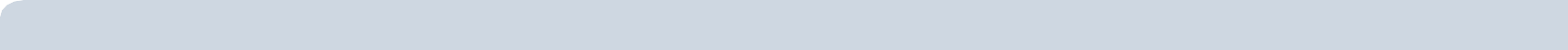 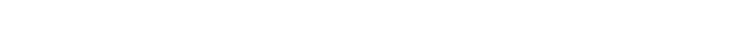 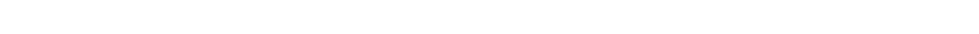 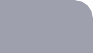 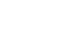 KindergartenFirst GradeSecond GradeThird GradeFourth GradeFifth Grade1st 9 Wks.Introduces creating, presenting, and responding to art, while connecting the world of art to other areas of learning and personal endeavors. (Focusing on key areas of: Ideas, Materials, techniques, creating, understanding, engages, applies)Creating-VAK.CR.1 thru 5Expands on previous course through more inpresenting, and responding to art, while connecting the world of art to other areas of learning and personal endeavors.(Focusing on key areas of: Ideas, Materials, techniques, creating, understanding, engages, applies)Creating-VA1.CR.1 thru 5Expands on previous course through more inpresenting, and responding to art, while connecting the world of art to other areas of learning and personal endeavors. (Focusing on key areas of: Ideas, Materials, techniques, creating, understanding, engages, applies)Creating-VA2.CR.1 thru 5Expands on previous course through more inpresenting, and responding to art, while connecting the world of art to other areas of learning and personal endeavors. (Focusing on key areas of: Ideas, Materials, techniques, creating, understanding, engages, applies)Creating-VA3.CR.1 thru 5Expands on previous course through more in-depth exploration of creating, presenting, and responding to art, while connecting the world of art to other areas of learning and personal endeavors.(Focusing on key areas of: Ideas, Materials, techniques, creating, understanding, engages, applies)Creating-VA4.CR.1 thru 5Expands on previous course through more in-depth exploration of creating, presenting, and responding to art, while connecting the world of art to other areas of learning and personal endeavors.(Focusing on key areas of: Ideas, Materials, techniques, creating, understanding, engages, applies)Creating-VA5.CR.1 thru 52nd 9 Wks.Introduces creating, presenting, and responding to art, while connecting the world of art to other areas of learning and personal endeavors.(Focusing on key areas of: Ideas, Materials, techniques, creating, understanding, engages, applies)Creating-VAK.CR.1 thru 5Expands on previous course through more inpresenting, and responding to art, while connecting the world of art to other areas of learning and personal endeavors.(Focusing on key areas of: Ideas, Materials, techniques, creating, understanding, engages, applies)Creating-VA1.CR.1 thru 5Expands on previous course through more inpresenting, and responding to art, while connecting the world of art to other areas of learning and personal endeavors. (Focusing on key areas of: Ideas, Materials, techniques, creating, understanding, engages, applies)Creating-VA2.CR.1 thru 5Expands on previous course through more inpresenting, and responding to art, while connecting the world of art to other areas of learning and personal endeavors. (Focusing on key areas of: Ideas, Materials, techniques, creating, understanding, engages, applies)Creating-VA3.CR.1 thru 5Expands on previous course through more in-depth exploration of creating, presenting, and responding to art, while connecting the world of art to other areas of learning and personal endeavors.(Focusing on key areas of: Ideas, Materials, techniques, creating, understanding, engages, applies)Creating-VA4.CR.1 thru 5Expands on previous course through more in-depth exploration of creating, presenting, and responding to art, while connecting the world of art to other areas of learning and personal endeavors.(Focusing on key areas of: Ideas, Materials, techniques, creating, understanding, engages, applies)Creating-VA5.CR.1 thru 53rd 9 Wks.Introduces creating, presenting, and responding to art, while connecting the world of art to other areas of learning and personal endeavors. Participates in Art Show(Focusing on key areas of: Ideas, Materials, techniques, creating, understanding, engages, applies)Creating-VAK.CR.1 thru 5Presenting - VAK.PR.1Responding - VAK.RE.1Expands on previous course through more inpresenting, and responding to art, while connecting the world of art to other areas of learning and personal endeavors. Participates in Art Show(Focusing on key areas of: Ideas, Materials, techniques, creating, understanding, engages, applies)Creating-VA1.CR.1 thru 5Presenting – VA1.PR.1Responding – VA1.RE.1Expands on previous course through more inpresenting, and responding to art, while connecting the world of art to other areas of learning and personal endeavors. Participates in Art Show(Focusing on key areas of: Ideas, Materials, techniques, creating, understanding, engages, applies)Creating-VA2.CR.1 thru 5Presenting - VA2.PR.1Responding - VA2.RE.1Expands on previous course through more inpresenting, and responding to art, while connecting the world of art to other areas of learning and personal endeavors. Participates in Art Show(Focusing on key areas of: Ideas, Materials, techniques, creating, understanding, engages, applies)Creating-VA3.CR.1 thru 5Presenting – VA3.PR.1Responding – VA3.RE.1Expands on previous course through more in-depth exploration of creating, presenting, and responding to art, while connecting the world of art to other areas of learning and personal endeavors.(Focusing on key areas of: Ideas, Materials, techniques, creating, understanding, engages, applies) Participates in Art ShowCreating-VA4.CR.1 thru 5Presenting – VA4.PR.1Responding – VA4.RE.1Expands on previous course through more in-depth exploration of creating, presenting, and responding to art, while connecting the world of art to other areas of learning and personal endeavors.(Focusing on key areas of: Ideas, Materials, techniques, creating, understanding, engages, applies)Participates in Art ShowCreating-VA5.CR.1 thru 5Presenting – VA5.PR.1Responding – VA5.RE.14th 9 Wks.Introduces creating, presenting, and responding to art, while connecting the world of art to other areas of learning and personal endeavors. (Focusing on key areas of: Ideas, Materials, techniques, creating, understanding, engages, applies)Creating-VAK.CR.1 thru 5Connecting - VAK.CN.1 thru 3Expands on previous course through more inpresenting, and responding to art, while connecting the world of art to other areas of learning and personal endeavors. (Focusing on key areas of: Ideas, Materials, techniques, creating, understanding, engages, applies)Creating-VA1.CR.1 thru 5Connecting – VA1.CN.1 thru 3Expands on previous course through more inpresenting, and responding to art, while connecting the world of art to other areas of learning and personal endeavors. (Focusing on key areas of: Ideas, Materials, techniques, creating, understanding, engages, applies)Creating-VA2.CR.1 thru 5Connecting - VA2.CN.1 thru 3Expands on previous course through more inpresenting, and responding to art, while connecting the world of art to other areas of learning and personal endeavors. (Focusing on key areas of: Ideas, Materials, techniques, creating, understanding, engages, applies)Creating-VA3.CR.1 thru 5Connecting – VA3.CN.1 thru 2Expands on previous course through more in-depth exploration of creating, presenting, and responding to art, while connecting the world of art to other areas of learning and personal endeavors.(Focusing on key areas of: Ideas, Materials, techniques, creating, understanding, engages, applies)Creating-VA4.CR.1 thru 5Connecting – VA4.CN.1 thru 3Expands on previous course through more in-depth exploration of creating, presenting, and responding to art, while connecting the world of art to other areas of learning and personal endeavors.(Focusing on key areas of: Ideas, Materials, techniques, creating, understanding, engages, applies)Creating-VA5.CR.1 thru 5Connecting – VA5.CN.1 thru 3